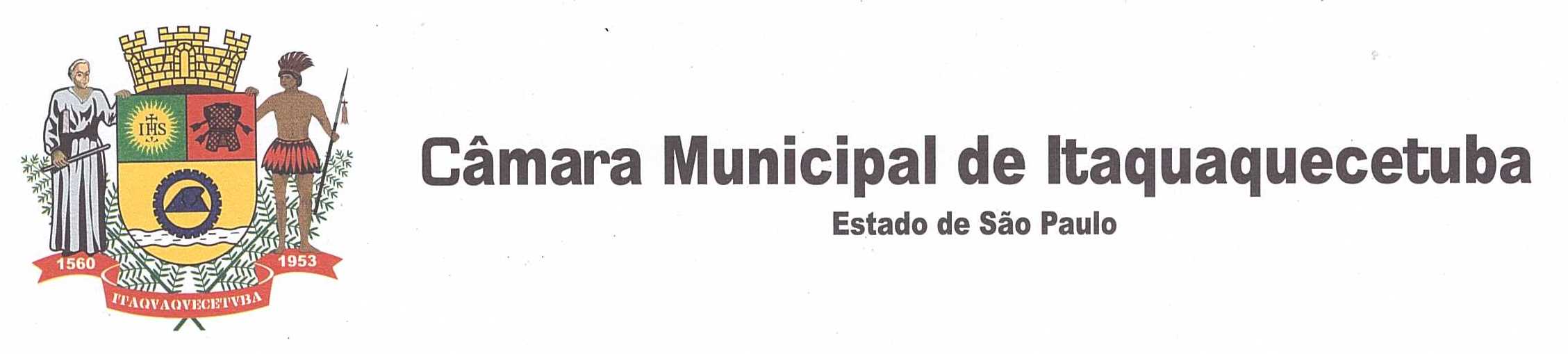                                                  INDICAÇÃO Nº_____454_____/2020.                                                  INDICO À MESA, nos termos regimentais, que seja encaminhado oficio ao Senhor Prefeito Municipal, solicitando de V. Excelência, junto à Secretaria competente, providências em caráter de urgência quanto os reparos na rede de iluminação pública (troca de lâmpadas), na Rua Mauá em toda sua extensão, no Bairro Jardim do Carmo– Itaquaquecetuba – SP. JUSTIFICATIVA                                Tal solicitação faz-se necessária, pois o referido local está totalmente escuro, uma vez que, os casos de violência vêm aumentando assustadoramente, a iluminação é de fundamental importância para a segurança pública, sem falar que o as referidas ruas são acesso de um grande o fluxo de pessoas.Plenário Vereador Mauricio Alves Braz, 11 de maio de 2020.                          ______________________________João Batista Pereira de Souza(Pelé da Sucata)Vereador 